Fall 2023 Chapter Meeting Agenda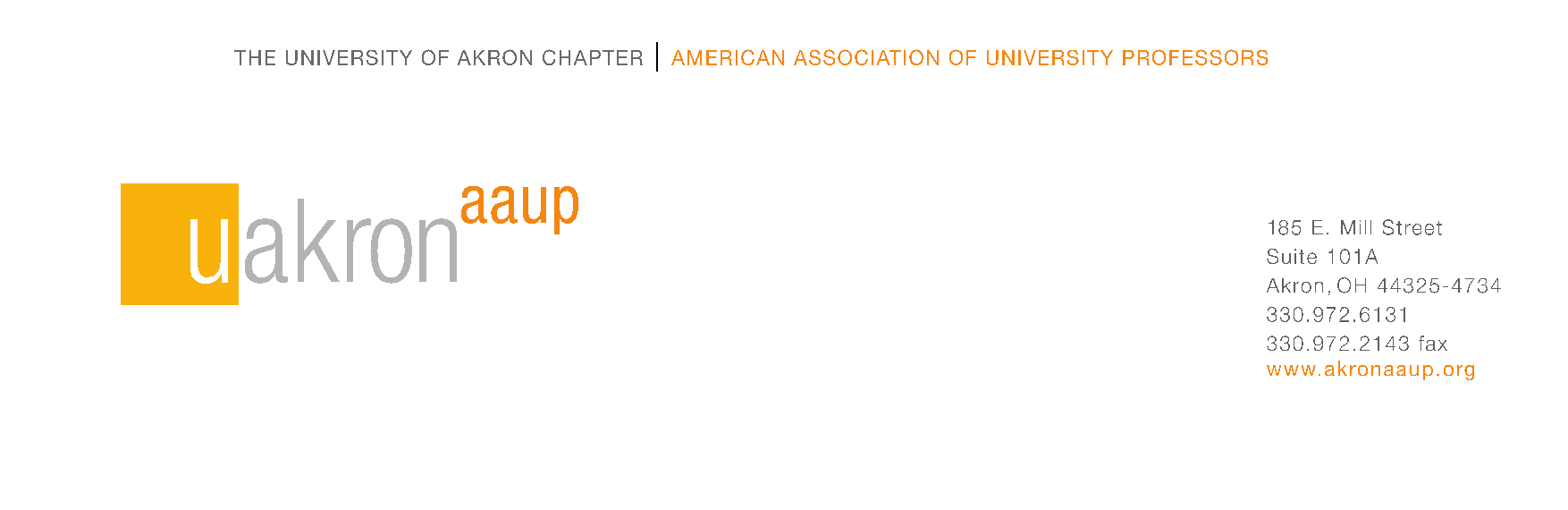 28 October 202210:00 – 11:30 a.m.Zoom Meeting (https://us02web.zoom.us/j/82427777301?pwd=QmJYUEdrcnNCWE1OUXhXeldUekNGdz09 ) Meeting ID: 824 2777 7301Passcode: 659209I. Call to orderII. Approval of the Agenda III. Approval of Minutes from Spring 2022 MeetingIV. Welcome – Toni Bisconti, Psychology, BCAS, President	A. Introduction of Current Chapter Officers & Members of Executive CommitteeJordan Renna, Secretary, Biology, BCASIra Sasowsky, Treasurer, Geosciences, BCASRandy Mitchell, Liaison Council Member-at-Large, Biology, BCASStacia Biddle*, Liaison Council Member-at-Large, Management,College of Business AdministrationPam Schulze, Past-President, Social Work and Family Sciences,College of Health and Human SciencesEd Evans**, Chief Negotiator, Chemical, Biomolecular, and Corrosion Engineering, College of Engineering and Polymer ScienceBrian Bagatto**, Contract Administrator & Grievance Officer, Biology, BCASVictoria England Patton***, Executive AdministratorBill Rich***, Law School Emeritus, ConsultantB. Grievance Committee: Brian Bagatto (CAGO), Bill Rich (consultant)C. Communications Committee: Jim Wallace (Chair), Toni Bisconti, Pam SchulzeD. Organizing Committee: Toni Bisconti (Chair), Travis Hreno, Pam SchulzeE. Diversity: Toni Bisconti (Chair), Amanda WeinsteinV. Treasurer Report – Ira SasowskyVI. Chief Negotiator/LMPC Report – Ed EvansVII. Grievance Officer Report – Brian BagattoVIII. Organizing Committee Report – Toni BiscontiIX. Faculty Senate Report – Kate Budd (FS Chair) X. New BusinessXI. Good of the OrderXII. Adjournment:  *Non tenure-track faculty **Non-voting members*** non-EC Members